Määrus kehtestatakse taimede paljundamise ja sordikaitse seaduse § 1062 lõike 6 alusel.§ 1. Reguleerimisala Määrusega kehtestatakse põllukultuuride geneetiliste ressursside säilitamiseks ettenähtud sordi seemne ja seemnekartuli turustamiseks lubatud kogused 2022. aastaks.§ 2. Põllukultuuride geneetiliste ressursside säilitamiseks ettenähtud sordi seemne ja seemnekartuli turustamiseks lubatud kogused(1) Põllukultuuride geneetiliste ressursside säilitamiseks ettenähtud sordi seemne ja seemnekartuli turustamiseks lubatud kogused taimeliikide kaupa on 2022. aastal järgmised:1) harilik kaer (Avena sativa L.) – 641 664 kilogrammi;
2) harilik nisu (Triticum aestivum L. emend. Fiori et Paol.) – 4 049 730 kilogrammi;
3) harilik oder (Hordeum vulgare L.) – 2 430 800 kilogrammi;
4) harilik rukis (Secale cereale L.) – 202 300 kilogrammi; 
5) kartul (Solanum tuberosum L.) – 842 750 kilogrammi või meristeemtaimi 4 213 750 tükki;
6) raps (Brassica napus L. (partim)) – 78 807 kilogrammi.(2) Põllukultuuride geneetiliste ressursside säilitamiseks ettenähtud sordi seemne ja seemnekartuli turustamiseks lubatud kogused ühe sordi kohta taimeliikide kaupa on 2022. aastal järgmised:1) harilik kaer (Avena sativa L.) – 32 083 kilogrammi;
2) harilik nisu (Triticum aestivum L. emend. Fiori et Paol.) – 121 492 kilogrammi;
3) harilik oder (Hordeum vulgare L.) – 72 924 kilogrammi;
4) harilik rukis (Secale cereale L.) – 10 115 kilogrammi;
5) kartul (Solanum tuberosum L.) – 250 000 kilogrammi või meristeemtaimi 1 250 000 tükki;
6) raps (Brassica napus L. (partim)) – 2364 kilogrammi.(3) Lõikes 1 nimetamata põllukultuuride geneetiliste ressursside säilitamiseks ettenähtud sordi seemet võib 2022. aastal turustada taimeliikide kaupa koguses, mis ei ületa 100 hektari külvamiseks vajalikku kogust.§ 3. Määruse jõustumine Määrus jõustub 1. jaanuaril 2022. a.1Komisjoni direktiiv 2008/62/EÜ, millega sätestatakse teatavad erandid kohalike ja piirkondlike oludega kohanenud ja geneetilisest erosioonist ohustatud põllukultuuride rahvaselektsioonsortide ja sortide heakskiitmiseks ning kõnealuste rahvaselektsioonsortide ja sortide seemnete ning seemnekartuli turustamiseks (ELT L 162, 21.06.2008, lk 13–19).(allkirjastatud digitaalselt)Urmas KruuseMinister(allkirjastatud digitaalselt)Tiina SaronKantsler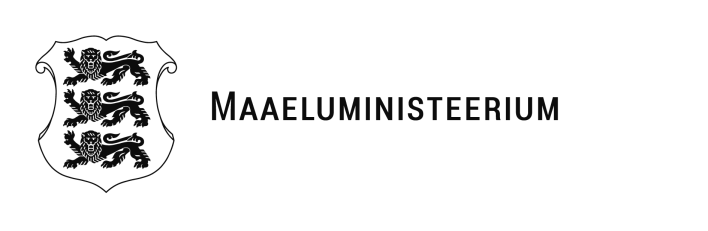 Määrus            ……..2021 nr ….Põllukultuuride geneetiliste ressursside säilitamiseks ettenähtud sordi seemne ja seemnekartuli turustamiseks lubatud kogused 2022. aastaks1